WEDNESDAY NIGHT BILINGUAL ROASARY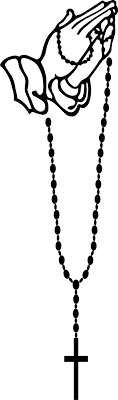 Beginning this Wednesday March 9th, the Italian Commit will be praying the rosary every Wednesday at 7pm, all are welcome to come and pray in our ChurchRosary: every Wednesday at 7:00pm  PRAY FOR THE DEPARTED SOUL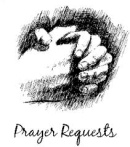 May the soul of the faithful departed rest in peace: Yolanda CaratiniPRAY FOR THE SICKTheresa Burns, Sonja Schryer,Noemy Pereira, Clint Viegas,Samuel Cordeiro, Arthur Ruston,Avio Carboni, Raphael Colaco,Dana McGrath, Roman Joe Zakrajse,Enzo, Domenica, Teresa Pirrello,Margaret Speciale, Karen Radeczy, Joe Simardone, Margaret Ramjattan, Sophie ColemanGOOD NEWS FROM THE ARCHDIOCESE OF TORONTO!We are pleased to share news that as of this past Tuesday, March 1st, 2022, places of worship, will be able to offer 100% seating capacity with no physical distancing restrictions. Please note that face masks will still be required.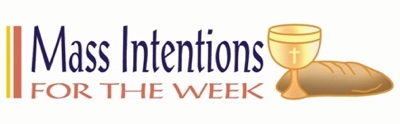 Monday: 14 March 20229:30am    Mila BarberiTuesday: 15 March 20229:30am    Giuseppina & Nino MiccioWednesday: 16 March 20229:30am     Fr. Vito Marzziliano, Special Blessing for    Christian GlabThursday: 17 March 20229:30am     Reynaldo Morta, John & Helen McErlain  Patricia GiescheFriday: 18 March 20229:30pm  Maria Santana & Francis Piedade FernandesSaturday: 19 March 20229:30am     Giuseppe Alfarano & Giuseppe Fonte, Giovanni & Loreta Palozzi 5:30pm    Sunday: 20 March 20227:45am     9:00am     Luigi Zampella & Maria Bombardieri10:30am  Parishioners of Transfiguration Church                 & Gildo Pasquali, Martha Cao Thi Hoa12:00pm   John, Rosario, Lina Colosimo, Ciriaco, Vitro Grieco, Mario Bellisario, Isabella Reitmeier & Stanislaw Tantsura7:00pm   ~*~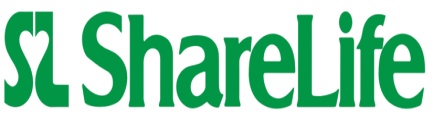 ShareLife is more than a parish collection. It is how we, as a Catholic community in the Archdiocese of Toronto, bring the hands of Christ to those in need.Over 40 ShareLife agencies serve tens of thousands of people locally and countless more around the world, regardless of religious affiliation. ShareLife Sunday is March 26, 2022UKRAINIAN HUMANITARIAN RELIEFUkraine has been plunged into war after the Russian military invaded the country last week, resulting in widespread violence and a looming humanitarian crisis. In response to the request of parishioners, the Archdiocese of Toronto has launched a humanitarian relief effort to help the Ukrainian people at this time.Hundreds of thousands of Ukrainian civilians have already fled their homes and are trying to find shelter in neighbouring countries. The United Nations estimates that there could eventually be up to five million Ukrainian refugees, depending on how the war transpires.The Archdiocese of Toronto will channel donations to support the Office for Refugees, Archdiocese of Toronto (ORAT) and the Catholic Near East Welfare Association (CNEWA). CNEWA is a papal agency with a long history of humanitarian relief; it is currently working in Eastern Europe, providing Ukrainians with food, shelter, medicine and transportation to safe locations. ORAT is Canada’s largest private Sponsorship Agreement Holder, which helps bring hundreds of newcomers to our country each year; it will use donations to bring Ukrainian refugees to Canada as soon as possible.Your donation will help Ukrainians who are beset by violence in Eastern Europe and it will help some of them find a new home in Canada. Those wishing to help may do so in the following ways:Online through the Archdiocese of Toronto website: www.archtoronto.org By phone through the Development Office – 416-934-3411Through the parish, making cheques payable to:Name of Parish – Ukrainian Relief – Humanitarian ReliefDONATION ENVELOPESThank you for all your financial support during the year 2021. Due to pandemic restrictions and our inability to enter Highrise buildings and townhouses, we are not able to deliver the remaining 2022 donation envelopes to parishioners who live in apartments, condominiums, etc. If you have not had the opportunity to pick up your set of donation envelopes, please do so in the vestibule of our church.Your generous support is very much appreciated, and our work would not be possible without your contribution. CATHOLIC WOMEN’S LEAGUEThe Catholic Women’s League will be hosting Mary’s Way of the Cross on Saturday, April 2, 2022 following the 9:30 am Mass. We look forward to seeing all who can attend this event. All parishioners are invited to join us. Watch the bulletin for further details.BECOME A MEMBER OF THE PARISHOften people may attend Mass at a certain parish for several years but never register. When a pastor accepts the registration, he also accepts the responsibility of their spiritual care. Registering in a parish is a declaration of your desire to be part of a Catholic community and to make a commitment to the life of Transfiguration of Our Lord Parish community.You may register by completing a parish registration form found on our website and returning it to the Parish Office via email or in person. COME AND SEE DAY RETREAT March 19, 2022, at St. Augustine’s SeminaryThe Office of Vocations will be hosting a Come & See - Day Retreat for men 18 years and older, at                      St. Augustine’s. This Day Retreat offers a way for men to discern a possible call to priesthood at our seminary. For more information: email vocations@archtoronto.org  OR view the poster at https://bit.ly/ComeandSeeMarch2022VIRTUAL WORLDWIDE MARRIAGE ENCOUNTER EXPERIENCE MARCH 25TH – 27TH 2022, Where are you in your marriage journey? Every marriage could use a boost. Learn easy to use communication tools to help enhance your relationship. Our proven program will guide you through practical and private exercises to refresh your wedding vows and to spark up your romance. Based on Catholic values, but married couples of all faiths are welcome. Are you ready to rediscover each other? Call us now:                       Gerard & Marge McCauley at (905) 792-1925 gerard.marge@rogers.com    http://www.wwme.orgCASSEROLE PROGRAMWe kindly remind the members of the Good Shepherd Casserole Program to bring in your casserole on the weekend of: March 26th & 27th      April 23rd & 24th       May 28th & 29th               THE OUTREACH PROGRAMThe Outreach program will be collecting men’s new underwear, socks, jeans warm gloves, winter hats & scarves, towels, men’s deodorant, toothpaste, toothbrushes, body lotion, bar soap/body wash, shampoo, razors, shavingcream, Advil, Ensure/Boost, canned food, coffee, tea, rice, vitamins, Vicks Vap-rub, & neo citran.FRIDAY’S DURING LENT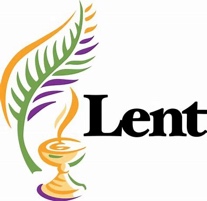 SCHEDULEPlease note that during lent Mass will be celebrated on Fridays at 9:30 a.m. 12:00 Noon (English)                     and 7:00 p.m. (Italian) ~*~STATIONS OF THE CROSSTO BE HELD EVERY FRIDAY AT11:30 a.m. in English followed by Mass at 12 NoonTO BE HELD EVERY FRIDAY AT 7:30 p.m. in Italian after the 7:00 p.m. Italian Mass  